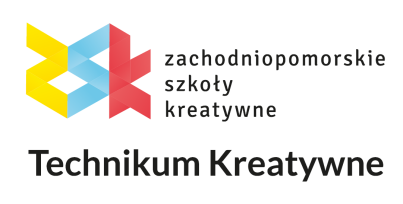 WNIOSEK
o przyjęcie do klasy pierwszej Technikum Kreatywnego*niepotrzebne skreślić..................................., dnia ……….............                                       ......................................
 (miejscowość)							               (podpis rodzica/opiekuna)Dokumenty potrzebne do przyjęcia do szkoły:oryginał świadectwa ukończenia gimnazjum, zaświadczenie OKE o wyniku egzaminu po trzeciej klasie gimnazjumzaświadczenia potwierdzające osiągnięcia naukowe, sportowe i artystyczneewentualna opinia poradni psychologiczno pedagogicznejzaświadczenie lekarskiekarta zdrowia ucznia dwa zdjęcia uczniaKażdy  kandydat  na  ucznia  TECHNIKUM  KREATYWNEGO  zapraszany  jest  wraz z rodzicami/opiekunami prawnymi na spotkanie informacyjne.Termin spotkania ustalany jest indywidualnie.SpecjalnośćTworzenie gier komputerowychGrafika komputerowa i komunikacja wizualnaDANE OSOBOWE KANDYDATADANE OSOBOWE KANDYDATADANE OSOBOWE KANDYDATADANE OSOBOWE KANDYDATADANE OSOBOWE KANDYDATADANE OSOBOWE KANDYDATADANE OSOBOWE KANDYDATADANE OSOBOWE KANDYDATADANE OSOBOWE KANDYDATADANE OSOBOWE KANDYDATADANE OSOBOWE KANDYDATADANE OSOBOWE KANDYDATADANE OSOBOWE KANDYDATADANE OSOBOWE KANDYDATADANE OSOBOWE KANDYDATADANE OSOBOWE KANDYDATADANE OSOBOWE KANDYDATADANE OSOBOWE KANDYDATADANE OSOBOWE KANDYDATADANE OSOBOWE KANDYDATADANE OSOBOWE KANDYDATADANE OSOBOWE KANDYDATADANE OSOBOWE KANDYDATADANE OSOBOWE KANDYDATADANE OSOBOWE KANDYDATADANE OSOBOWE KANDYDATADANE OSOBOWE KANDYDATADANE OSOBOWE KANDYDATADANE OSOBOWE KANDYDATADANE OSOBOWE KANDYDATADANE OSOBOWE KANDYDATADANE OSOBOWE KANDYDATADANE OSOBOWE KANDYDATADANE OSOBOWE KANDYDATADANE OSOBOWE KANDYDATADANE OSOBOWE KANDYDATADANE OSOBOWE KANDYDATAPESELPłećPłećPłećKKMMImięDrugie imięDrugie imięDrugie imięDrugie imięDrugie imięNazwiskoData urodzeniaData urodzeniaData urodzeniaData urodzeniaData urodzenia----ADRES ZAMIESZKANIA KANDYDATAADRES ZAMIESZKANIA KANDYDATAADRES ZAMIESZKANIA KANDYDATAADRES ZAMIESZKANIA KANDYDATAADRES ZAMIESZKANIA KANDYDATAADRES ZAMIESZKANIA KANDYDATAADRES ZAMIESZKANIA KANDYDATAADRES ZAMIESZKANIA KANDYDATAADRES ZAMIESZKANIA KANDYDATAADRES ZAMIESZKANIA KANDYDATAADRES ZAMIESZKANIA KANDYDATAADRES ZAMIESZKANIA KANDYDATAADRES ZAMIESZKANIA KANDYDATAADRES ZAMIESZKANIA KANDYDATAADRES ZAMIESZKANIA KANDYDATAADRES ZAMIESZKANIA KANDYDATAADRES ZAMIESZKANIA KANDYDATAADRES ZAMIESZKANIA KANDYDATAADRES ZAMIESZKANIA KANDYDATAADRES ZAMIESZKANIA KANDYDATAADRES ZAMIESZKANIA KANDYDATAADRES ZAMIESZKANIA KANDYDATAADRES ZAMIESZKANIA KANDYDATAADRES ZAMIESZKANIA KANDYDATAADRES ZAMIESZKANIA KANDYDATAADRES ZAMIESZKANIA KANDYDATAADRES ZAMIESZKANIA KANDYDATAADRES ZAMIESZKANIA KANDYDATAADRES ZAMIESZKANIA KANDYDATAADRES ZAMIESZKANIA KANDYDATAADRES ZAMIESZKANIA KANDYDATAADRES ZAMIESZKANIA KANDYDATAADRES ZAMIESZKANIA KANDYDATAADRES ZAMIESZKANIA KANDYDATAADRES ZAMIESZKANIA KANDYDATAADRES ZAMIESZKANIA KANDYDATAADRES ZAMIESZKANIA KANDYDATAUlicaUlicaNr domu/ mieszkaniaNr domu/ mieszkaniaNr domu/ mieszkaniaNr domu/ mieszkaniaNr domu/ mieszkaniaNr domu/ mieszkaniaNr domu/ mieszkaniaKod pocztowyKod pocztowy--MiejscowośćMiejscowośćMiejscowośćMiejscowośćMiejscowośćMiejscowośćMiejscowośćTelefonTelefonEmailEmailEmailEmailEmailEmailEmailDANE OSOBOWE OJCA (OPIEKUNA PRAWNEGO)DANE OSOBOWE OJCA (OPIEKUNA PRAWNEGO)DANE OSOBOWE OJCA (OPIEKUNA PRAWNEGO)DANE OSOBOWE OJCA (OPIEKUNA PRAWNEGO)DANE OSOBOWE OJCA (OPIEKUNA PRAWNEGO)DANE OSOBOWE OJCA (OPIEKUNA PRAWNEGO)DANE OSOBOWE OJCA (OPIEKUNA PRAWNEGO)DANE OSOBOWE OJCA (OPIEKUNA PRAWNEGO)DANE OSOBOWE OJCA (OPIEKUNA PRAWNEGO)DANE OSOBOWE OJCA (OPIEKUNA PRAWNEGO)DANE OSOBOWE OJCA (OPIEKUNA PRAWNEGO)DANE OSOBOWE OJCA (OPIEKUNA PRAWNEGO)DANE OSOBOWE OJCA (OPIEKUNA PRAWNEGO)DANE OSOBOWE OJCA (OPIEKUNA PRAWNEGO)DANE OSOBOWE OJCA (OPIEKUNA PRAWNEGO)DANE OSOBOWE OJCA (OPIEKUNA PRAWNEGO)DANE OSOBOWE OJCA (OPIEKUNA PRAWNEGO)DANE OSOBOWE OJCA (OPIEKUNA PRAWNEGO)DANE OSOBOWE OJCA (OPIEKUNA PRAWNEGO)DANE OSOBOWE OJCA (OPIEKUNA PRAWNEGO)DANE OSOBOWE OJCA (OPIEKUNA PRAWNEGO)DANE OSOBOWE OJCA (OPIEKUNA PRAWNEGO)DANE OSOBOWE OJCA (OPIEKUNA PRAWNEGO)DANE OSOBOWE OJCA (OPIEKUNA PRAWNEGO)DANE OSOBOWE OJCA (OPIEKUNA PRAWNEGO)DANE OSOBOWE OJCA (OPIEKUNA PRAWNEGO)DANE OSOBOWE OJCA (OPIEKUNA PRAWNEGO)DANE OSOBOWE OJCA (OPIEKUNA PRAWNEGO)DANE OSOBOWE OJCA (OPIEKUNA PRAWNEGO)DANE OSOBOWE OJCA (OPIEKUNA PRAWNEGO)DANE OSOBOWE OJCA (OPIEKUNA PRAWNEGO)DANE OSOBOWE OJCA (OPIEKUNA PRAWNEGO)DANE OSOBOWE OJCA (OPIEKUNA PRAWNEGO)DANE OSOBOWE OJCA (OPIEKUNA PRAWNEGO)DANE OSOBOWE OJCA (OPIEKUNA PRAWNEGO)DANE OSOBOWE OJCA (OPIEKUNA PRAWNEGO)DANE OSOBOWE OJCA (OPIEKUNA PRAWNEGO)ImięImięImięImięNazwiskoNazwiskoNazwiskoNazwiskoNazwiskoNazwiskoNazwiskoNazwiskoNazwiskoTelefonTelefonTelefonTelefonemailemailemailemailemailemailemailemailemailDANE OSOBOWE MATKI (OPIEKUNA PRAWNEGO)DANE OSOBOWE MATKI (OPIEKUNA PRAWNEGO)DANE OSOBOWE MATKI (OPIEKUNA PRAWNEGO)DANE OSOBOWE MATKI (OPIEKUNA PRAWNEGO)DANE OSOBOWE MATKI (OPIEKUNA PRAWNEGO)DANE OSOBOWE MATKI (OPIEKUNA PRAWNEGO)DANE OSOBOWE MATKI (OPIEKUNA PRAWNEGO)DANE OSOBOWE MATKI (OPIEKUNA PRAWNEGO)DANE OSOBOWE MATKI (OPIEKUNA PRAWNEGO)DANE OSOBOWE MATKI (OPIEKUNA PRAWNEGO)DANE OSOBOWE MATKI (OPIEKUNA PRAWNEGO)DANE OSOBOWE MATKI (OPIEKUNA PRAWNEGO)DANE OSOBOWE MATKI (OPIEKUNA PRAWNEGO)DANE OSOBOWE MATKI (OPIEKUNA PRAWNEGO)DANE OSOBOWE MATKI (OPIEKUNA PRAWNEGO)DANE OSOBOWE MATKI (OPIEKUNA PRAWNEGO)DANE OSOBOWE MATKI (OPIEKUNA PRAWNEGO)DANE OSOBOWE MATKI (OPIEKUNA PRAWNEGO)DANE OSOBOWE MATKI (OPIEKUNA PRAWNEGO)DANE OSOBOWE MATKI (OPIEKUNA PRAWNEGO)DANE OSOBOWE MATKI (OPIEKUNA PRAWNEGO)DANE OSOBOWE MATKI (OPIEKUNA PRAWNEGO)DANE OSOBOWE MATKI (OPIEKUNA PRAWNEGO)DANE OSOBOWE MATKI (OPIEKUNA PRAWNEGO)DANE OSOBOWE MATKI (OPIEKUNA PRAWNEGO)DANE OSOBOWE MATKI (OPIEKUNA PRAWNEGO)DANE OSOBOWE MATKI (OPIEKUNA PRAWNEGO)DANE OSOBOWE MATKI (OPIEKUNA PRAWNEGO)DANE OSOBOWE MATKI (OPIEKUNA PRAWNEGO)DANE OSOBOWE MATKI (OPIEKUNA PRAWNEGO)DANE OSOBOWE MATKI (OPIEKUNA PRAWNEGO)DANE OSOBOWE MATKI (OPIEKUNA PRAWNEGO)DANE OSOBOWE MATKI (OPIEKUNA PRAWNEGO)DANE OSOBOWE MATKI (OPIEKUNA PRAWNEGO)DANE OSOBOWE MATKI (OPIEKUNA PRAWNEGO)DANE OSOBOWE MATKI (OPIEKUNA PRAWNEGO)DANE OSOBOWE MATKI (OPIEKUNA PRAWNEGO)ImięImięImięImięNazwiskoNazwiskoNazwiskoNazwiskoNazwiskoNazwiskoNazwiskoNazwiskoNazwiskoTelefonTelefonTelefonTelefonemailemailemailemailemailemailemailemailemailDODATKOWE INFORMACJEDODATKOWE INFORMACJESzkoła do której obecnie uczęszcza kandydatOsiągnięcia w konkursach przedmiotowych, konkursach wiedzyOsiągnięcia sportowe, artystyczneInformacje o aktywności  kandydata 
na rzecz innych ludzi lub środowiska szkolnego, zwłaszcza w formie wolontariatu.ZainteresowaniaZnajomość języków obcychOŚWIADCZENIAOŚWIADCZENIAZgodnie z art. 23 ust. 1 pkt 1 i art. 27 ust. 2 pkt 1 ustawy z dnia 29 sierpnia 1997 r. o ochronie danych osobowych (Dz. U. z 2002 r., Nr 101, poz. 926, z późn. zm.) wyrażam zgodę/ nie wyrażam  zgody*na przetwarzanie wymienionych wyżej danych dziecka i rodziców / opiekunów prawnych przez Technikum Kreatywne do celów rekrutacji, realizacji zadań statutowych szkoły - celów dydaktycznych, wychowawczych i opiekuńczych oraz prowadzenia dokumentacji szkolnej.Zgodnie z art. 23 ust. 1 pkt 1 i art. 27 ust. 2 pkt 1 ustawy z dnia 29 sierpnia 1997 r. o ochronie danych osobowych (Dz. U. z 2002 r., Nr 101, poz. 926, z późn. zm.) wyrażam zgodę/ nie wyrażam  zgody*na przetwarzanie wymienionych wyżej danych dziecka i rodziców / opiekunów prawnych przez Technikum Kreatywne do celów rekrutacji, realizacji zadań statutowych szkoły - celów dydaktycznych, wychowawczych i opiekuńczych oraz prowadzenia dokumentacji szkolnej.